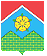 АДМИНИСТРАЦИЯПОСЕЛЕНИЯ МОСКОВСКИЙПОСТАНОВЛЕНИЕО внесении изменений в постановление администрации поселения Московский 
от 08.09.2017 № 24 «Об утверждении муниципальной программы «Модернизация, реконструкция и развитие дорожного хозяйства поселения Московский на период 2018-2020 годы»В соответствии с Бюджетным кодексом Российской Федерации, Федеральным законом от 06.11.2003 № 131-ФЗ «Об общих принципах организации местного самоуправления в Российской Федерации», Положением о бюджетном процессе и бюджетном устройстве в поселении Московский, Уставом поселения Московский, администрация постановляет:  1. Внести в постановление администрации поселения Московский от 08.09.2017 №24 «Об утверждении муниципальной программы «Модернизация, реконструкция и развитие дорожного хозяйства поселения Московский на период 2018-2020 годы» следующие изменения:1.1. пункт «Объемы и источники финансирования программы» раздела I Программы изложить в следующей редакции:1.2 пункт «Основные направления муниципальной программы «Модернизация, реконструкция и развитие дорожного хозяйства поселения Московский на период 2018-2020 годы» раздела II Программы дополнить подпунктами 21-26 следующего содержания:«21. Выполнение локальных мероприятий по объектам дорожного хозяйства. Работы по ремонту дорожного покрытия по адресу: поселение Московский, дер. Мешково.22. Ремонт объектов дорожного хозяйства – автомобильная дорога д.Говорово – МКАД (через хутор Говорово) 7561 м.кв.23. Ремонт объектов дорожного хозяйства – автомобильная дорога от Киевского шоссе до в/ч 51087 4200 м.кв.24. Проезд от уч.34Ю до уч. 42А с примыкающим проездом от ул. Передельцевская до уч. №22/2к; проезд от ул. Адмирала Корнилова до полигона ТБО «Саларьево» 4200 м.кв.25. Устройство тротуара ул. Центральная дер. Говорово 1540 м.кв.26. Устройство тротуара д.Говорово - МКАД (через хутор Говорово) 900 м.кв.»;1.3 подпункт 1 пункта «Результаты реализации программы» раздела II Программы изложить в следующей редакции:«1. Модернизация и ремонт автомобильных дорог г.Московский на общей площади 175 321,7 кв.м.;»;1.4 строку 1 таблицы раздела III Программы изложить в следующей редакции:«»; 1.5 Приложение №1 к Программе изложить в редакции согласно приложению к настоящему постановлению.2. Опубликовать настоящее постановление в «Вестнике Совета депутатов и администрации поселения Московский» и разместить на официальном сайте администрации поселения Московский.3. Контроль за исполнением настоящего постановления возложить на заместителя главы администрации Л.Л. Щербакову, заместителя главы администрации А.Н. Мутовкина в соответствии с распределением обязанностей. Глава администрации                   	          Д.А. АндрецоваПриложение к постановлению администрациипоселения Московскийот 30.07.2018 № 1930.07.2018№19«Объемы и источники финансирования ПрограммыОбщий объем финансирования программы – 541 433,60 тыс. руб.Объем финансирования программы в 2018 году:всего – 181 568,40  тыс. руб., в том числе:местный бюджет – 146604,90  тыс. руб.;планируемое привлечение средств из:бюджета города Москвы – 34 963,50 тыс. руб.Объем финансирования программы в 2019 году:всего – 175 357,6 тыс. руб., в том числе:местный бюджет – 175 357,6 тыс. руб.;планируемое привлечение средств из:бюджета города Москвы – 0,00 тыс. руб.Объем финансирования программы в 2020 году:всего – 184 507,6 тыс. руб., в том числе:местный бюджет – 184 507,6 тыс. руб.;планируемое привлечение средств из:    бюджета города Москвы – 0,00 тыс. руб.»;1Показатель 1.Модернизация и ремонт автомобильных дорог г.Московский (кв.м.)план - Ип1; факт - Иф1»178 143,7«Приложение №1к программе «Модернизация, реконструкция и  развитие дорожного хозяйства муниципального образования  поселения Московскийна период 2018 -2020 годы»                  Мероприятия муниципальной целевой программы «Модернизация, реконструкция и развитие дорожного хозяйства муниципального образования поселение Московский на период 2018 -2020 годы»                   Мероприятия муниципальной целевой программы «Модернизация, реконструкция и развитие дорожного хозяйства муниципального образования поселение Московский на период 2018 -2020 годы»                   Мероприятия муниципальной целевой программы «Модернизация, реконструкция и развитие дорожного хозяйства муниципального образования поселение Московский на период 2018 -2020 годы»                   Мероприятия муниципальной целевой программы «Модернизация, реконструкция и развитие дорожного хозяйства муниципального образования поселение Московский на период 2018 -2020 годы»                   Мероприятия муниципальной целевой программы «Модернизация, реконструкция и развитие дорожного хозяйства муниципального образования поселение Московский на период 2018 -2020 годы»                   Мероприятия муниципальной целевой программы «Модернизация, реконструкция и развитие дорожного хозяйства муниципального образования поселение Московский на период 2018 -2020 годы» Наименование объекта илиОбщий объем финансирования, тыс. руб.в том числев том числеПримечание**(информация о реализации мероприятий и ответственных исполнителях)мероприятияСрок реализацииОбщий объем финансирования, тыс. руб.в том числев том числеПримечание**(информация о реализации мероприятий и ответственных исполнителях)Срок реализацииОбщий объем финансирования, тыс. руб.Бюджет п. Московский, тыс. руб.Бюджетг. Москы, тыс. руб.Примечание**(информация о реализации мероприятий и ответственных исполнителях)Срок реализацииОбщий объем финансирования, тыс. руб.Бюджет п. Московский, тыс. руб.Бюджетг. Москы, тыс. руб.Примечание**(информация о реализации мероприятий и ответственных исполнителях)2018 г. план181 568,40146 604.9034 963,50 2019 г. план175 357,60175 357,600,00 2020 г. план184 507,90184 507,900,001Модернизация и ремонт объектов дорожного хозяйства поселения г.Московский                                                                            План 2018г.                                                                                                                                                                                                    - ремонт покрытия дорог дер. Румянцево, дер. Говорово, дер. Мешково; дер. Картмазово;  г.Московский, участок 1;  автомобильная дорога: г. Москва, г. Московский, ул. Солнечная, пр-д. Передельцевский, ул. Московская, ул. Радужная; СНТ "Просвещенец", СНТ "Зеленая горка"201819 569,6019 569,601План 2019г.                                                                                                                          ремонт автомобильных дорог дер.Картмазово, дер. Говорово, дер. Лапшинка, дер. Мешково,  дер. Румянцево201957 243,8057 243,801План 2020г.
-  дерМешково, дер. Саларьево, дер. Картмазово; г. Москва, г. Московский, Инженерное обеспечение квартала 4. Автомобильный проезд № 2; г. Москва, г. Московский, Инж. обеспечение квартала 4. Автомобильный проезд № 3; г. Москва, г. Московский, Инж. обеспечение квартала 4. Автомобильный проезд № 8; Автомобильная дорога: г. Москва, г. Московский, ул. Солнечная, пр-д. Передельцевский, ул. Московская, ул. Радужная. 202061 679,4061 679,402Содержание объектов дорожного хозяйства поселения Московский  (содержание, техническое содержание,  уборка и вывоз снега,  нанесение разметки и пр.)2018122 564,3122 564,32Содержание объектов дорожного хозяйства поселения Московский  (содержание, техническое содержание,  уборка и вывоз снега,  нанесение разметки и пр.)2019117 343,80117 343,802Содержание объектов дорожного хозяйства поселения Московский  (содержание, техническое содержание,  уборка и вывоз снега,  нанесение разметки и пр.)2020122 037,70122 037,703Выполнение функции технического заказчика и технического надзора за подготовкой и выполнением работ в области объектов дорожно - мостового хозяйства, проверка сметной стоимости по объектам ОДХ20181144,001144,003Выполнение функции технического заказчика и технического надзора за подготовкой и выполнением работ в области объектов дорожно - мостового хозяйства, проверка сметной стоимости по объектам ОДХ2019250,00250,003Выполнение функции технического заказчика и технического надзора за подготовкой и выполнением работ в области объектов дорожно - мостового хозяйства, проверка сметной стоимости по объектам ОДХ2020250,00250,004Устройство и ремонт  ИДН с разметкой и знаками                     2018500,00500,004 Замена и ремонт существующих ИДН 2019520,00520,0042020540,80540,805Выполнение локальных мероприятий по ОДХ. Работы по ремонту дорожного покрытия по адресу: поселение Московский, дер. Мешково.2018985,0985,06Ремонт объектов дорожного хозяйства по титулу за счет софинансирования из бюджета города Москвы-д.Говорово-МКАД (через хутор Говорово);- Проезд от уч.34Ю до уч. 42А с примыкающим проездом от ул. Передельцевская до уч. №22/2к; проезд от ул. Адмирала Корнилова до полигона ТБО «Саларьево-д. Мешково;-д. Говорово ул. Центральная;-д. дорога от Киевского шоссе до в/ч 51087;-д. Лапшинка (подъезд к СНТ «Ветеран-Лапшинка»;-д. Лапшинка (подъезд к д.37А);-д. Лапшинка (подъезд к СНТ «Фея-Лапшинка»)»201836 805,001 841,5034 963,50